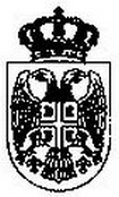 РЕПУБЛИКА СРБИЈА – АП ВОЈВОДИНАОПШТИНА НОВИ БЕЧЕЈПРЕДСЕДНИК ОПШТИНЕБрој: I 04-404-4/6-2020Дана: 26.06.2020. год.НОВИ БЕЧЕЈНа основу члана 53. став 7. Статута Општине Нови Бечеј („Сл. лист општине Нови Бечеј“ бр. 6/2019), а у вези са чланом 51. Закона о јавним набавкама („Службени гласник  РС“ број 124/2012, 14/2015 и 68/2015) и Правилником о форми и садржини плана набавки и извештаја о извршењу плана набавки  („Службени гласник  РС“ број 83/2015), Председник Општине Нови Бечеј  доносиО  Д  Л  У  К  УО ШЕСТОЈ ИЗМЕНИ И ДОПУНИ ОДЛУКЕ О ПЛАНУ ЈАВНИХ НАБАВКИ И ПЛАН ЈАВНИХ НАБАВКИ ОПШТИНЕ НОВИ БЕЧЕЈ ЗА 2020. годинуУсваја се измена и допуна Плана набавки Општине Нови Бечеј за 2020. годину, и то:1. У Плану јавних набавки Општине Нови Бечеј за 2020. годину, код набавке УСЛУГЕ, врши се измена набавке под редним бројем 1.2.15.- Набавка услуге геронто домаћица.У рубрици процењена вредност без ПДВ-а уписује се 5.000.000,00 односно у рубрици са ПДВ-ом 6.000.000,00.2.  МЕЊА СЕ  Одлука о Плану набавки  Општине Нови Бечеј за 2020. годину, број I  04-404-4-2020 од 03.02.2020. године и План ЈН општине Нови Бечеј за 2020. годину, у делу који се односи на износ процењене вредности ,тако да се након ових измена и допуна утврђује: Укупна процењена вредност набавки исказана у Плану набавки Општине Нови Бечеј у износу од 267.161.612,2 динара без ПДВ-а, СЕ МЕЊА на 265.661.872,20 динара без ПДВ-а3. Измене и допуне Плана јавних набавки објавити на Портали јавних набавки и на интернет страници наручиоца у року од 10 дана од дана доносења Одлуке.О б р а з л о ж е њ е1.Планом јавних набавки Општине Нови Бечеј за 2020. годину, Наручилац је предвидео предметну набавку услуга геронто домаћице у износу од 6.499.740,00 без ПДВ-а, односно 7.800.000,00 са ПДВ-ом, међутим, покретање набавке је планирано за месец јун. Наручилац покреће набавку месец дана касније, те ће смањити износ процењене вредности. На основу уговора о наменским трансферима у социјалној заштити Министарство за рад, запошњавање, борачка и социјална питања Општини Нови Бечеј је додељен износ 4.088.333,68 динара са ПДВ-ом.Смањује се износ процењене вредности и то за 1.6499.740,00 динара без ПДВ-а.Након извршених измена, утврђена је нова процењена вредност набавки исказаних у Плану набавки, те је Наручилац одлучио као у диспозитиву.                                                                                                               ПРЕДСЕДНИК ОПШТИНЕ                                                                                            ____________________________                                                                                                  Саша МаксимовићРЕПУБЛИКА СРБИЈА – АП ВОЈВОДИНАОПШТИНА НОВИ БЕЧЕЈПРЕДСЕДНИК ОПШТИНЕБрој:  IV  04-404-4/6-2020.Датум: 26.06.2020. год. НОВИ БЕЧЕЈЖарка Зрењанина бр. 8.На основу члана 21. став 3. Закона о јавним набавкама (''Сл. гласник РС'' бр. 124/2012, 14/2015 и 68/2015), Председник Општине Нови Бечеј  и з д а ј еН А Л О ГНАЛАЖЕ СЕ запосленима на пословима јавних набавки у оквиру Одсека за финансије и привреду Општинске управе Нови Бечеј, да у складу са Законом о јавним набавкама (''Сл. гласник РС'' бр. 124/2012, 14/2015 и 68/2015) да изврше измену плана јавних набавки:Припреми Предлог одлуке о шестој измени и допуни Одлуке о плану јавних набавки Општине Нови Бечеј за 2020. годину и да изврши другу измену и допуну Плана јавних набавки Општине Нови Бечеј за 2020. годину, према прилогу, који чини саставни део овог налога.Усвојене измене и допуне плана јавних набавки објавити на порталу јавних набавки и на интернет страници Наручиоца у року од 10 (десет) дана од дана доношења.Рок за извршење задатка из тачке 1. овог налога је 7 дана од дана његовог издавања.                                                                                      ПРЕДСЕДНИК ОПШТИНЕ                                                                         _____________________                                                                         Саша Максимовић